TOPIC: DIVISIONI DIVIDE THE FOLLOWING 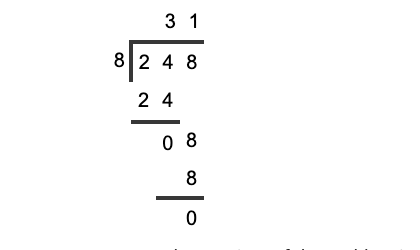 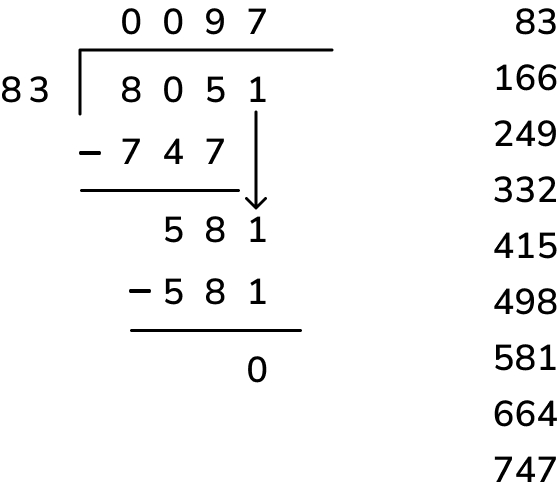 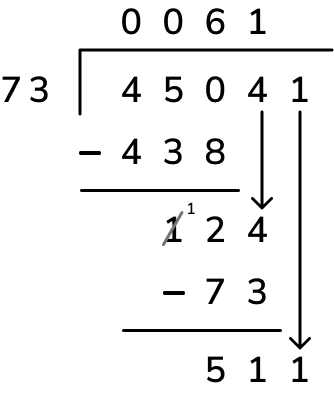 